МЕТОДИЧЕСКИЕ РЕКОМЕНДАЦИИ«В помощь начинающему руководителю театральной студии, педагогу дополнительного образования по театральной деятельности в образовательной организации»Москва2022В 2020 году, при поддержке Министерства просвещения России, стартовал Всероссийский проект «Школьная классика». Всероссийский проект «Школьная классика» разработан Общероссийской общественно-государственной детско-юношеской организацией «Российское движение школьников» и Театральным институтом имени Бориса Щукина. Цель Проекта – формирование поликультурной среды, способствующей всестороннему развитию личности, приобщению учащихся к общечеловеческим ценностям посредством стимулирования развития театральных студий в образовательных организациях всех регионов нашей страны.Авторитет педагогов Театрального института имени Бориса Щукина очень высок и в нашей стране, и в мире. Вахтанговская школа - не просто один из театральных институтов, а носитель и хранитель театральной культуры, её лучших достижений и традиций. В рамках проекта «Школьная классика» Институтом реализуется дополнительная профессиональная программа повышения квалификации «Мастерство учителя», разрабатываются методические рекомендации и пособия для педагогов по организации театральной деятельности в общеобразовательных учреждениях.Данная методическая рекомендация открывает цикл методических пособий и разработок, составленных Центром науки и методологии Театрального института имени Бориса Щукина, в помощь педагогам дополнительного образования.Дети – будущее нашей страны. Каким станет будущее детей и государства, зависит от многих причин. Если мы желаем своей стране достойного будущего, то должны приложить все возможные усилия к тому, чтобы наши дети могли воспитываться на основе высоких моральных ценностей хорошо образованными, высококультурными преподавателями, для которых работа со школьниками – это призвание. Жизнь современных школьников должна быть насыщенной, яркой, интересной, досуг – захватывающим и запоминающимся.Театральный институт имени Бориса Щукина (Вахтанговском школа) - один из ведущих театральных вузов нашей страны, педагоги нашей Школы   обладают фундаментальными знаниями и опытом в области театральной педагогики. Деятельность Российского движения школьников направлена на всестороннее воспитание подрастающего поколения, развитие детей на основе их интересов и потребностей, а также организацию досуга школьников. В настоящее время Российское движение школьников играет важнейшую роль в процессе воспитания высоконравственных, социально успешных граждан.Совместный проект наших организаций - Всероссийский проект «Школьная классика» - уже стал универсальной площадкой для реализации творческого потенциала участников, обеспечения условий для методического фундамента общеразвивающих и предпрофессиональных программ в сфере театрального искусства, соприкосновение с которым будет максимально способствовать формированию растущей личности на основе главных человеческих ценностей и с пониманием культурных традиций нашей страны. Создавать благоприятные условия для формирования личности ребенка, приобщать его к жизненно важным знаниям и истинным нравственным ценностям – это приоритетная задача государства и общества.Реализация Всероссийского проекта «Школьная классика» стала возможной благодаря участию Театрального института имени Бориса Щукина в программе стратегического академического лидерства «Приоритет 2030». Евгений Владимирович Князев, народный артист Российской Федерации, ректор Театрального института им. Бориса ЩукинаСодержание «Главная ошибка (театральных) школ та, что они берутся обучать, между тем, как надо воспитывать».Из дневника Е.Б. ВахтанговаВведение«Школа Станиславского, по свидетельству Вахтангова, имеет своей целью «воспитание» в учениках тех способностей и свойств, которые дадут возможность освободить плененную штампами и предрассудками творческую индивидуальность ученика. Освобождение и раскрытие индивидуальности, — вот в чем должна заключаться задача театральной школы. Театральная школа должна расчистить дорогу творческим возможностям ученика, — двигаться же по этой дороге он сам начнет; научить этому нельзя». Одна из задач современной театральной студии – вовлечение ребёнка в общечеловеческую культуру, в уникальный и своеобразный мир, обладающий индивидуальной особенностью, своим языком, обучение школьников этому языку, привитие юному зрителю понимание театра. Школьный театр является средством развития творческих задатков и многогранных способностей обучающихся.Современное общество стремительно развивается, и школа не может существовать обособленно в этом мире. В современных условиях системы образования учитель уже не является только носителем информации. Время требует от педагога и ученика новых компетенций. У школьного учителя возникает необходимость в получении других специальностей, среди которых обязательно должны быть те, которые связаны с социальной педагогикой и творчеством. Включение искусства театра в учебно-воспитательный процесс школы – это действительная потребность развития современной системы образования, которая переходит от эпизодического присутствия театра в школе к системному моделированию его образовательной функции. Зачем нужен школьный театр или театральная студия?На этот вопрос каждый участник образовательного процесса: ребенок, педагог или родитель, отвечают по-разному. Для кого-то это способ занять ребенка после школы, чтобы не слонялся без дела. Другие направляют ребенка в студию, чтобы он научился правильно говорить, преодолел страх публичных выступлений, получил опыт успешности. Некоторые школьники мечтают выступать на сцене. А кто-то приходит в студию из простого любопытства…В последние годы в образовательных организациях произошли значительные изменения в вопросах организации учебно-воспитательного процесса. Активно развиваются познавательные, исследовательские и поисковые способности школьников. В связи с этим дополнительное образование и внеурочная деятельность в школе стали более востребованными.Современное общество в XXI веке требует от человека новых базовых навыков в профессиональной деятельности, незаменимых в век высоких технологий: - концентрация и управление вниманием (навык, который поможет справляться с информационной перегрузкой, управлять сложной техникой);- эмоциональная грамотность (эмоциональный интеллект) (понимание своих эмоций и эмпатия помогут сконструировать свою идентичность и взаимопонимание с другими людьми);- цифровая грамотность (способность работать в цифровой среде будет также востребована, как способность читать и писать);- творчество и креативность (в любой деятельности, на любой работе будет все больше необходимости мыслить нестандартно и создавать новое);- экологическое мышление (понимать связанность мира, воспринимать свою деятельность в контексте своей экосистемы, поддерживать эволюционные процессы);- кросскультурность (в любом городе, в любой рабочей среде будут встречаться все более разные (суб)культуры, в том числе за счет разрыва поколений);- способность к (само)обучению (в быстро меняющемся мире человеку придется продолжать обучение в течение всей жизни, иногда самостоятельно осваивая новые навыки).Где получить или как приобрести универсальные навыки, необходимые в профессии и жизни человеку будущего? С уверенностью можно сказать, что, при правильно выстроенной работе, больше половины из востребованных в будущем навыков можно развить, занимаясь в театральной студии.Неоспоримо, театральное искусство развивает многогранную личность нового времени, умеющую нестандартно мыслить, быть уверенным в себе, отстаивать свою точку зрения, отвечать за свои поступки, умеющую слушать и слышать мнение другого человека, видеть мир в его разнообразии, различать оттенки эмоций и уметь говорить о своих чувствах. Театр, с его широчайшим спектром художественно-выразительных и воспитательных возможностей - это ещё и искусство общения.Кто может/должен/готов/способен руководить школьным театром?Театр – искусство синтетическое и коллективное, объединяющее специалистов самых разных творческих специальностей и направлений. В современном театре соединено воедино все: литература, музыка, вокал, хореография, изобразительное искусство, анимация, цифровые технологии…  И вместе с тем, театр – искусство индивидуальностей; ансамбль, объединённый одной общей целью, которой является постановка спектакля. Формы организации деятельности обучающихся могут быть разными – кружок, студия, объединение, клуб, лаборатория, театр, творческий коллектив. В данных методических рекомендациях рассматривается вариант театральной студии.Перед руководителем театральной студии стоит несколько задач – раскрыть всевозможные грани способностей ребёнка, дать шанс ему попробовать разные виды деятельности, познать себя и свой потенциал, помочь детям поверить в себя и свою уникальность, познакомить с миром искусства театра и развить в ребёнке эстетическое чутьё.Руководитель театральной студии – это не учитель, который поучает или обучает. Это взрослый, который знает и умеет больше, готовый поделиться всем, что умеет сам, готовый учиться новому вместе с детьми.В кодекс профессиональной этики руководителя театральной студии гармонично вписываются несколько гуманистических правил, которые разработал Олег Газман:Ребенок не может быть средством в достижении педагогических целей.Самореализация педагога — в творческой самореализации ребенка.Всегда принимай ребенка таким, какой он есть, в его постоянном изменении.Все трудности неприятия преодолевай нравственными средствами.Не унижай достоинства своей личности и личности ребенка.Дети — носители грядущей культуры. Соизмеряй свою культуру с культурой растущего поколения. Воспитание — Диалог культур.Не сравнивай никого ни с кем, сравнивать можно результаты действий.Признавай право на ошибку и не суди за нее.Умей признать свою ошибку.Руководить школьной театральной студией может заинтересованный, увлеченный театром, готовый к саморазвитию и обучению педагог, уважающий личность ребёнка.  Педагог, который готов перезагрузиться, готовый поменять формат классно-урочной системы на неформальное (в разумной степени) общение со школьниками. Приветствуется опыт работы организатором или модератором и умение общения с аудиторией.  Необходимо позаботиться о документах, подтверждающих, профессиональную компетентность в театральной деятельности (например, курсы повышения квалификации «Мастерство Учителя», проводимые Театральным институтом имени Бориса Щукина как в очном, так и в он-лайн формате). Также занятия в театральной студии может вести педагог дополнительного образования с определенной квалификацией. Он должен быть не только специалистом в творческой деятельности, знать основы актерского мастерства и режиссуры, но и обладать психолого-педагогическими навыками, в том числе социокультурными средствами общения с детьми, уметь вовлечь их в процесс. Необходимо собрать группу единомышленников, т.к. в одиночку будет сложно организовать пространство, звуковое и световое оформление, делать видеозапись и фото театральных постановок, создавать костюмы, афиши, программки, рекламу. Директор образовательной организации, после согласования кандидатуры на должность «руководителя театральной студии», издает Приказ о назначении, знакомит педагога с Уставом школы, Правилами внутреннего трудового распорядка, Должностными инструкциями и должностными обязанностями (Приложение № 1).Дополнительное образование или внеурочная деятельность?Начиная работу по созданию театральной студии, коллективу образовательного учреждения следует отчётливо понимать возможности и место школьного театра или театральной студии в данном заведении, с её собственными традициями и способами организации учебного процесса. Театральной деятельностью с учащимися можно заниматься как в рамках дополнительного образования, так и в системе внеурочной деятельности. Различия состоят в целях, акцентах при отборе содержания, формах и способах организации занятий. Школьный театр во внеурочной деятельности – средство знакомства с социальным взаимодействием и театральной культурой. Играя роли, учащиеся лучше понимают, как общаются люди в качестве субъектов общественных отношений, каковы способы решения коммуникативных задач.Школьный театр, как объединение дополнительного образования, или театральная студия ориентированы на знакомство с историей театра, занятия сценической речью, пластикой, дают возможность попробовать себя в качестве актёра, режиссёра, декоратора, гримёра. Есть общее, что объединяет школьные театры – эмоциональное и коммуникативное развитие обучающихся, общекультурное просвещение, содействие раскрепощению…ФГОС в рамках основной общеобразовательной программы допускает использование во внеурочной деятельности дополнительных общеобразовательных общеразвивающих программ.Деятельность театральной студии организуется в системе непрерывного образования и регламентируется нормативно-правовыми документами (Приложение № 2). С чего начать? Алгоритм деятельности педагога по созданию театральной студииДля начала необходимо ознакомиться с театральной терминологией, изучить литературу по теме «Театральная педагогика» (список рекомендованной литературы приведен в конце данного методического пособия). Одновременно пройти курсы повышения квалификации «Мастерство Учителя».Разработка программы Определив вид деятельности – дополнительное образование или внеурочная деятельность, следующий важный шаг – разработка программы.Дополнительная общеобразовательная общеразвивающая программа или рабочая программа курса внеурочной деятельности должна удовлетворять потребности конкретных школьников в познании и общении, потому обучение чаще всего ведется по программам, составленным педагогами. Разработать дополнительную общеобразовательную общеразвивающую программу или рабочую программу курса внеурочной деятельности может помочь заместитель директора по воспитательной работе или педагог-организатор школы. Дополнительные общеобразовательные программы разрабатываются и утверждаются образовательной организацией самостоятельно, реализация их регулируется Приказом Министерства просвещения РФ от 09.11.2018 № 196.Дополнительная общеобразовательная общеразвивающая программа выражает педагогическую концепцию педагога дополнительного образования в соответствии с заявленными целями и задачами деятельности; отражает условия, методы и технологии реализации целей и задач, предполагаемый конечный результат; учитывает возрастные и индивидуальные особенности детей.Технология разработки Дополнительной общеобразовательной общеразвивающей программы изложена в Приложении № 3.Рабочая программа курса внеурочной деятельности является необъемлемой частью основной образовательной программы образовательной организации, разрабатывается на основе требований к результатам освоения образовательной программы основного общего образования с учетом основных направлений программ, включенных в структуру образовательной программы основного общего образования.Рабочая программа относится к комплексу организационно-педагогических условий, обеспечивающих достижение планируемых результатов основной образовательной программы, является документом образовательной организации, определяющим объем, содержание и последовательность изучения учебного предмета, курса, дисциплины в рамках основной образовательной программы (ФЗ 273 – ст.2, п.9).Технология разработки рабочей программы курса внеурочной деятельности изложена в Приложении № 4.Реклама театральной студии – или «Набор в театральную студию»?Прежде чем начать работу руководитель театральной студии должен представить на педагогическом совете образовательной организации свою программу.Провести рекламную компанию театральной студии среди детей, родителей и педагогов:- при помощи объявления-афиши на информационном стенде школы и микрорайона;- разместить информацию об открытии театральной студии на сайте школы;- оповестить через школьное (ученическое) самоуправление, на классных часах;- воспользоваться школьным радио, передачи которого выходят в эфир на перемене;- уведомить коллег через методическое объединение классных руководителей;- посетить родительские собрания, на которых в течение 3-5- минут рассказать об открытии в школе театральной студии;- провести открытое презентационное занятие до начала учебных занятий;- сделать красочное объявление театральными средствами выразительности по завершении одного из школьных мероприятий.Формирование группОрганизовать набор учащихся в группы.  Сформировать группы из списка зарегистрированных обучающихся в соответствие с возрастом детей.Условия деятельности театральной студииДо начала занятий необходимо составить план и график проведения занятий театральной студии.  Необходимо полностью продумать систему и способы обучения. Кроме программы, понадобятся методические разработки по выбранному виду деятельности. Важно помнить, что дополнительные занятия всегда проводятся во второй половине дня, после окончания уроков. Необходимо определить условия для реализации работы театральной студии (материально-техническое обеспечение) исходя из возможностей образовательной организации и в соответствии с нормами СанПиН, утверждёнными Постановлениями государственного санитарного врача РФ от 28.09.2020 № 28 (СП 2.4.3648-20) и от 28.01.2021 № 2 (СанПиН 1.2.3685-21). Согласовать расписание и место проведения занятий с администрацией школы. Подготовить помещение (актовый зал) к занятиям. Организовать помещение для занятий в театральной студии следует так, чтобы стулья стояли по периметру или по кругу, чтобы все участники могли видеть друг друга, а внутри было свободное пространство для выполнения упражнений и игр. Для занятий по театральной деятельности могут понадобиться: доска или флипчарт с блоком бумаги и маркеры; магнитофон с поддержкой mp3; мультимедиа-проектор и экран; компьютер с возможностью просмотра CD/DVD и, желательно, с выходом в Интернет. По окончанию занятий (в тот же день) необходимо заполнять журнал, обязательно отметить посещаемость и записать темы занятий. Закончив все подготовительные этапы, обязательно сообщить родителям расписание занятий и можно приступать к реализации программы театральной студии по разделам: основы театральной культуры, актёрское мастерство, сценическая речь, ритмопластика.Форма одеждыУчитывая, что практически все занятия будут начинаться с разминки, и в процессе работы будут динамичные упражнения, то важно предупредить всех обучающихся о необходимости удобной формы одежды и сменной обуви на плоском каблуке, чтобы у ребят не было чувства неловкости и стеснения. Руководитель студии должен предусмотреть помещение для переодевания.Устав и традицииНа первом занятии необходимо придумать название театральной студии и принять свой «Устав». (Приложение № 5). Устав – это своеобразный свод правил, где прописаны все требования и моменты пребывания в театральной студии. Он регулирует порядок и правила поведения внутри коллектива, правила поведения на сцене, в зрительном зале, во время концертов и т.д., а также отношения педагога с родителями обучающихся, всеми участниками образовательного процесса и с окружающим миром. Правил не должно быть много, и они должны быть выполнимы. Такой свод правил лучше не предлагать уже готовый, а составить вместе с обучающимися. Законы невозможно установить «насильно», они могут быть продиктованы лишь оправданной необходимостью и личным примером педагога. Чтобы ребята вели себя дисциплинированно, – прежде всего, руководитель должен быть дисциплинирован сам. Чтобы ребята не опаздывали на занятия или репетиции, – значит педагогу за 15 минут до начала занятий необходимо находиться в назначенном месте, и всегда начинать занятия вовремя, даже если присутствуют два-три человека. На стенде можно разместить план или расписание занятия, чтобы дети знали к чему готовиться, и что их ожидает. Создавая совместно свой нормативный документ, обучающиеся с полной ответственностью должны осознавать, что эти правила они создали сами, и их важно соблюдать всем студийцам без исключения. Вместе с детьми продумайте санкции (не наказание!), в случае, если правила будут нарушены, и действительно применяйте их. Так же и наоборот – если день прошел без нарушения, договоритесь какое будет поощрение. Коллектив не возможен без общей жизни вне дела, без любимых всеми традиций. Кроме работы над театральной постановкой или школьным мероприятием, у студийцев должны быть общие интересы. На первых занятиях нужно определиться с традициями. Например, у команды игроков клуба «Что? Где? Когда?» есть традиция – перед игрой всем вместе держаться за руки. Можно предложить еще несколько традиций: при встрече использовать особенное приветствие; «фраза дня» – начинать каждое занятие с цитаты, пословицы, поговорки, высказывания известных людей, сначала инициатива идет от педагога, а потом можно подключить и ребят; уже на первом занятии предложить создание своего театрального словаря, если есть свой сайт театральной студии, то можно вести словарь на страничке сайта, или на стенде в кабинете, где проходят занятия; можно предложить вести дневник – своеобразную летопись студии, куда будут записываться не только текущие события, но и смешные случаи и фразы, произнесённые на репетициях и занятиях; необычные поздравления с днем рождения не только участников студии, но и любимых литературных/театральных персонажей; праздничные чаепития; чтение вслух любимых произведений; литературные посиделки; после занятий на выходе прикреплять на магнитную доску, стенд или лист бумаги эмодзи, или смайлики с соответствующей настроению эмоцией и др.  Для детей такие традиции - это символ единения, принадлежность к единому делу, дают возможность почувствовать сопричастность с особенным миром. Проведение занятийВсё начинается с создания атмосферы творчества, доброжелательных и доверительных отношений, которые являются залогом успеха всей последующей работы.Первое занятие – «Знакомство». На этом занятии обязательно в игровой форме все участники знакомятся. Даже если школьники знают, как друг друга зовут, игровая форма знакомства дает возможность детям рассказать о себе, игра позволяет создать коллектив из собравшейся публики. Руководителю данная форма работы позволяет увидеть каждого ребёнка в отдельности и во взаимодействии.  Варианты игр на знакомство в Приложение № 6. На этом же занятии можно предложить обучающимся заполнить анкету (Приложение № 7), которая в дальнейшем поможет в работе при подготовке занятий. Обязательно познакомить всех участников с планом работы студии на год (или полугодие), предупредить ребят, что они не сразу будут ставить спектакль, к этому надо подготовиться. Ведь студента первого курса медицинского института не отправляют сразу делать операцию, сначала обучают. На этом же занятии можно начинать вводить свои традиции театральной студии. Например, словарь театральных терминов. Предложить ребятам закончить фразу «Театр – это…», на доске зафиксировать основные формулировки, а в заключении руководитель студии приводит различные варианты определения «Театр», в театральном словаре студии появляется первое слово с самостоятельно составленным определением. Не обязательно составлять свои определения к разным словам, важно чтобы одно и тоже слово все участники студии понимали одинаково. Рекомендация руководителям – чаще обращаться к авторитетным источникам.На занятиях необходимо моделировать комфортную творческую среду для общения и раскрытия каждого ученика. Занятия во всех возрастных группах начинаются с разминки и упражнений, направленных на концентрацию внимания и раскрепощение.Репетиционные занятия органично чередуются с играми, занятиями актерского тренинга, ритмопластикой и сценической речью.«Одной из главных отличительных особенностей Вахтанговской педагогической методики является «Жёсткая последовательность освоения элементов актёрской техники».Главная мысль методики: «От простого к сложному! Без спешки и больших скачков! Иного пути нет».Последовательный ряд элементов школы не изменился в основе своей и сегодня более века спустя. Вот он:а) внимание;б) свобода мышц;в) воображение и фантазия; предлагаемые обстоятельства;г) физическое самочувствие;д) перемена отношения к предмету; перемена отношения к месту действия;е) сценическое действие; сценическая задача;ж) оценка факта;з) перемена отношения к партнёру;и) сценическое общение - сначала в условиях органического молчания, а затем с импровизированным текстом.Важная черта данной последовательности заключена в том, что каждый следующий элемент актёрского мастерства как бы вбирает в себя все предыдущие, причём - не требуя долгих словесных объяснений» - так написано в книге П.Е. Любимцева «Вахтангов продолжается!», и так обучаются студенты первого курса Театрального института им. Б. Щукина в течение всего года.Первые занятия следует организовывать по «смешанному» принципу — часть времени уделять тренингам (лучше всего коллективным), часть – работе над предстоящим спектаклем (мероприятием).При подготовке к занятию педагогу необходимо: - сформулировать определение темы занятия и основных понятий;- определить цель и задачи занятия;- спланировать учебный материал (выстроить учебные задания в соответствии с принципом «от простого к сложному», подобрать литературу по теме);- постараться найти «изюминки» к каждому занятию – то, что вызовет удивление, изумление, восторг – это может быть интересный факт, неожиданное открытие, нестандартный подход к уже известному, красивая короткая увлекательная или трогательная история и др.;- продумать форму организации занятия (в какой последовательности будет организована работа с отобранным материалом, как будет осуществлена смена видов деятельности и т.п.);- спланировать формы контроля за деятельностью детей (что контролировать, как контролировать, как использовать результаты контроля), необходимо помнить: чем чаще контролируется работа всех, тем легче увидеть типичные ошибки или затруднения; - подготовить оборудование (составить список необходимых учебных пособий, реквизита; проверить рабочее состояние технических средств и аппаратуры).Чтобы учащиеся не потеряли интерес к занятиям в театральной студии, при планировании важно уделять время играм, познавательно-развлекательным программам, мероприятиям, которые помогут в сплочении коллектива. Стремление к игре, к актерству присуще всем детям. Потребность ребенка в игровом поведении, способность «входить» в придуманные только им предлагаемые обстоятельства, обусловлены особым видением мира. А как известно, где есть игра, там есть фантазия и творчество. Задача руководителя студии – постараться сделать так, чтобы его занятия были максимально яркими, эмоционально-насыщенными, чтобы процесс обучения положительно влиял на развитие эмоционального интеллекта, характера, на формирование мировоззрения школьника, раскрывая его творческие способности и подчеркивая индивидуальность каждого.Все дети разные, все приходят в студию с разной степенью умений – а значит, каждый требует отдельного внимания и поощрения в первую очередь за индивидуальный рост, а не за выполнение общих нормативов. По усмотрению руководителя студии успехи обучающихся на занятии можно отмечать. Делать это не классическим методом (в виде пятибалльной системы), а методом поощрения. Заранее подготовить, а на занятиях раздавать наклейки с надписями: «Молодец!», «Прорыв!», «Браво!», «За активность на занятиях», «За успехи, достигнутые в личном развитии», «За классную идею» или придумать свою систему поощрения. Обратная связь дает хороший стимул студийцам для дальнейших действий.Система оценивания в театральной студии – это соревнование только с самим собой! Нельзя сравнивать победы двух учеников, нужно сравнивать насколько вырос конкретно каждый ученик по сравнению с собой же. РефлексияРефлексия — способность сознательно обращать внимание на свои мысли, эмоции и поведение, оценивать принятые решения и перспективы. Термин произошел от латинского слова «reflectio» — «отражение».Принципиальное значение имеет проведение экспресс-рефлексии после каждого занятия или по итогам нескольких занятий.Самоанализ своей деятельности воспитывает у детей чувство ответственности за выполненную работу и в случае успеха или неудачи они приобретают навык искать причины в самом себе.Подводя итог своей работы, ребята высказываются – что понравилось, что нового узнал, чему научился, что не получилось, над чем нужно еще поработать, что чувствовал во время игры или тренинга, сравнивая свои ожидания до занятия и реальность, как изменились ощущения и т.п. Обязательно надо выслушать каждого ребёнка! Уважительно относиться к мнению и чувствам выступающего. Нельзя перебивать и критиковать выступающего во время сообщения. В конце обсуждения можно попросить участников назвать те эмоции и ощущения, которые были неприятны, пусть они «выбросят» их в центр круга, где горит воображаемый костёр. Эмоции не осуждаются! Попросите обучающихся оценить свою искренность, открытость или вовлеченность, показав на пальцах оценку от 1 до 10. Правила проведения таких бесед определяются заранее. Время и формат выступление устанавливает руководитель студии. В заключении беседы педагог подводит итог и на позитивной ноте прощается с обучающимися. Такие беседы предполагают высокую степень эмоциональной открытости детей, а значит, – уязвимости. Для взрослого человека прежде всего – это огромная ответственность перед детьми. Каждый промах педагога может нанести ребенку серьезную психологическую травму, последствия которой – непредсказуемы.Основной принцип руководителя театральной студии – «не навреди!», помочь ребятам поверить в себя, избавиться от существующих комплексов.   Вариант обратной связи важен и педагогу, и обучающимся. Педагог, получая информацию может скорректировать план дальнейшей работы, уделить больше внимания моментам, которые не получаются у школьников, пересмотреть этапы и формат проведения занятий. Школьник, проговаривая итоги занятия, проводит самоанализ и начинает задумываться, что нужно сделать, чтобы получить лучший результат. Формирование навыков самоанализа воспитывает у обучающихся чувство верного представления об уровне своих возможностей; способствует формированию критического отношения к полученным результатам, активизации мыслительных процессов; развивает логическое мышление; учит быть собранным в мыслях, целенаправленными. Относительно устойчивая самооценка формируется у детей под влиянием объективных оценок со стороны окружающих, прежде всего, педагога, ближайших взрослых и сверстников, а также в процессе собственной деятельности. Задача педагога состоит в умении научить ребят раскрывать свои лучшие стороны и уметь о них рассказать.Совместное творчество «Обучать творчеству нельзя, потому что всякий творческий процесс есть процесс бессознательный, всякое же обучение — деятельность сознательная. К творчеству можно только готовить и готовиться. «Сознание никогда ничего не творит, — творит бессознание», — пишет Вахтангов в своем дневнике».Работая в группе, ребенок осознает свою значимость в коллективе, воспитывает в себе чувство ответственности, учится владеть своей речью и не бояться публики, развивает в себе лидерские качества, расширяет кругозор. Единение в творчестве, доверие, взаимопонимание, сознание того, что вместе делается одно большое и интересное дело, способны принести огромную радость и педагогу, и детям. Думайте на несколько лет вперед — от заинтересованности и вовлеченности ребят в творческую работу зависит развитие вашей театральной студии в ближайшие годы. Важно создать для школьников радостную созидательную атмосферу, добиваться активного сотворчества и доверительного отношения к руководителю и другим участникам.В течение года рекомендуется подготовить со студийцами выступления на школьных мероприятиях и концертах; показ тематических театральных постановок и спектаклей перед родительской, педагогической и детской общественностью. При этом следует правильно распределить роли в коллективе (для максимально эффективного решения как творческих, так и педагогических задач), реально оценить силы и возможности участников, определить продолжительность выступления руководствуясь правилом «много – не значит хорошо». Важно активнее привлекать ребят к участию в конкурсах и фестивалях различных уровней. Школьный театр даёт возможность каждому ребёнку почувствовать себя начинающим актёром, сценаристом, режиссёром, декоратором, костюмером, стилистом, свето- или звукорежиссёром. Задача руководителя театральной студии раскрыть и помочь развить способности каждого студийца. Важно, чтобы каждый ребенок попробовал себя в разных видах театрального творчества. Бывают моменты, когда ребенок не справляется с ролью или боится выходить на сцену, или наоборот, слишком самоуверен в себе. Для того, чтобы помочь и тем, и другим, можно переключить внимание детей в другую область. Например, часть детей задействована в спектакле, остальные помогают в подборе костюмов, поиску и созданию реквизита, афиши, программок. Дети учатся работать с музыкальной и световой аппаратурой, а также репетируют под руководством хореографа танцевальные элементы. Все вместе, единой командой создают спектакль. Задача педагога сводится к тому, чтобы правильно направить ребенка, четко объяснить ему его задачу, проконтролировать процесс. Руководителю важно понять предпочтения каждого ребенка, предложить ему то дело, которое он станет делать с удовольствием, и где он важен и незаменим. Если ребёнок хочет играть на сцене – пусть играет, если другому нравится делать что-то руками – пусть собирает декорации, если увлечен музыкой – пусть поработает звукооператором, а кому-то нравится быть администратором. Главное, чтобы каждый понимал необходимость и важность своей работы. Алгоритм создания театральной постановки изложен в Приложении № 8.Обязательное условие – каждый ребенок участвует в подготовке мероприятия, спектакля, любого другого события! Для каждого участника театральной студии есть своя роль или своё дело. Создание театральной постановки может стать объединяющим фактором детей и их родителей. Так же, как и дети, заинтересованные родители всегда рады помочь в создании декораций, костюмов, видео- и фото- съёмках. Не надо стесняться обращаться за помощью к родителям, дедушкам и бабушкам, к знакомым. В современном мире нельзя оставаться в закрытом пространстве. Чтобы о театральной студии узнали, как можно больше людей, надо создать узнаваемый сайт или страничку в соцсетях со своим логотипом или эмблемой. Таким образом все подписчики будут в курсе событий театральной студии: могут следить за культурной жизнью студии, получать информацию о грядущих мероприятиях, узнавать об участниках-актерах и не только. На этом пространстве можно организовать фотогалерею, разместить документы, так же можно, например, создать раздел «из истории театра» или «театральные профессии». В результате это интернет- пространство будет отражать «портрет» театральной студии. В конце года вместе с учащимися обязательно провести анализ деятельности театральной студии. Подвести итоги реализации дополнительной общеразвивающей программы. О результатах работы рассказать на педагогическом совете и выступить перед родителями.Провести самоанализ своей работы, отметить сильные и слабые моменты. При составлении плана работы на следующий год подумать над формами и техникой работы, особенно слабых моментов. Не останавливаться на достигнутом, совершенствоваться, ставить новые цели и разрабатывать пути их достижения! Театральная студия никогда не станет профессиональным театром. Школьный театр незаменим как способ познания мира и себя. Школьный театр помогает открыть или развить свои возможности, узнать про себя много нового как школьнику, так и педагогу.Вместо заключенияДанные методические рекомендации носят прикладной характер и предназначены для педагогов в организации деятельности театральной студии. И, последнее, на вопрос «Нужен ли театр в школе?», один из выпускников образовательной организации ответил: «Очень нужен. Театральные студии — очень нужны, по собственному опыту знаю. Неважно, будешь ты заниматься театром или не будешь, это развивает эмоциональный иммунитет. Все, кто в детстве занимался театром, очень быстро приспосабливаются, быстро соображают, перестраиваются. Человек становится более подвижным, более гибким — это нам всем просто необходимо».Приложение № 1Примерные должностные обязанности руководителя театральной студииПримерные должностные обязанности руководителя театральной студии могут быть следующими:-разрабатывать дополнительную общеобразовательную общеразвивающую программу или рабочую программу внеурочной деятельности, составлять график и план работы театральной студии;- вести установленную в образовательной организации документацию и отчетность;- составлять планы (конспекты) занятий, обеспечивать их выполнение;- комплектовать состав обучающихся по возрастным группам;- способствовать сохранению контингента в течение срока обучения;- выявлять творческие способности обучающихся, содействовать их развитию;- создавать благоприятные условия для реализации потребностей школьников в общении и познании;- отвечать за сохранность оборудования и инвентаря, используемого для работы театральной студии;- обеспечивать педагогически обоснованный выбор форм, методов и средств обучения и воспитания обучающихся;- повышать свои профессиональные знания в области театральной педагогики;- обеспечивать выполнение учебной программы и плана работы театральной студии;- обеспечивать соблюдение правил техники безопасности и охраны труда во время проведения занятий;- организовывать участие обучающихся в общешкольных массовых мероприятиях (концертах, фестивалях, конкурсах, творческих отчетах) и т. д.Приложение № 2Нормативно-правовые основы осуществления дополнительного образования детей и внеурочной деятельности1. Федеральный закон Российской Федерации от 29 декабря 2012 г. № 273-ФЗ «Об образовании в Российской Федерации» (далее – ФЗ № 273);2. Федеральный закон от 26.05.2021 № 144-ФЗ «О внесении изменений в Федеральный закон "Об образовании в Российской Федерации»;3. Стратегия развития воспитания в РФ (2015–2025) (утв. Распоряжением Правительства РФ от 29 мая 2015 г. № 996-р);4. Постановление Главного государственного санитарного врача РФ от 28.09.2020 № 28 «Об утверждении санитарных правил СП 2.4.3648-20 «Санитарно-эпидемиологические требования к организациям воспитания и обучения, отдыха и оздоровления детей и молодежи»;5. Постановление Главного государственного санитарного врача Российской Федерации от 28.01.2021 № 2 «Об утверждении санитарных правил и норм СанПиН 1.2.3685-21 «Гигиенические нормативы и требования к обеспечению безопасности и (или) безвредности для человека факторов среды обитания»;6. Приказ Министерства труда и социальной защиты РФ от 18 октября 2013 г. № 544н «Об утверждении профессионального стандарта «Педагог (педагогическая деятельность в сфере дошкольного, начального общего, основного общего, среднего общего образования) (воспитатель, учитель)»;7. Приказ Министерства труда и социальной защиты Российской Федерации от 22.09.2021 № 652н «Об утверждении профессионального стандарта «Педагог дополнительного образования детей и взрослых».Нормативно-правовые основания разработки дополнительных общеразвивающих программ1. Концепция развития дополнительного образования детей (от 4 сентября 2014 г. № 1726-р);2. Приказ Министерства просвещения РФ от 09.11.2018 № 196 «Об утверждении Порядка организации и осуществления образовательной деятельности по дополнительным общеобразовательным программам» (с изменениями в редакции от 30.09.2020 № 533);3. Приказ Министерства просвещения РФ от 03.09.2019 № 467 «Об утверждении Целевой модели развития региональных систем дополнительного образования детей»;4. Письмо Минобрнауки РФ от 18.11.2015 № 09-3242 «О направлении рекомендаций» (вместе Методические рекомендации по проектированию дополнительных общеразвивающих программ);5. Приказ Министерства образования и науки РФ от 23.08.2017 г. № 816 «Об утверждении Порядка применения организациями, осуществляющими образовательную деятельность, электронного обучения, дистанционных образовательных технологий при реализации образовательных программ».6. Приказ Министерства просвещения РФ от 17.03.2020 г. № 103 «Об утверждении временного Порядка сопровождения реализации образовательных программ начального общего, основного общего, среднего общего образования, образовательных программ среднего профессионального образования и дополнительных общеобразовательных программ с применением электронного обучения и дистанционных образовательных технологий».7. Приказ Министерства просвещения РФ от 13.03.2019 № 114 «Об утверждении показателей, характеризующих общие критерии оценки качества условий осуществления образовательной деятельности организациями, осуществляющими образовательную деятельность по основным общеобразовательным программам, образовательным программам среднего профессионального образования, основным программам профессионального обучения, дополнительным общеобразовательным программам».8. Приоритетный проект «Доступное дополнительное образование детей», утвержденный протоколом заседания президиума при Президенте РФ 30.11.2016.9. Приказ Минтруда РФ от 22.09.2021 № 652н «Об утверждении профессионального стандарта «Педагог дополнительного образования детей и взрослых»Нормативно-правовые основания разработки рабочих программ курсов внеурочной деятельности1. Приказ Министерства просвещения Российской Федерации от 31.05.2021 № 286 «Об утверждении федерального государственного образовательного стандарта начального общего образования» (далее – ФГОС НОО);2. Приказ Министерства просвещения Российской Федерации от 31.05.2021 № 287 «Об утверждении федерального государственного образовательного стандарта основного общего образования» (далее - ФГОС ООО);3. Приказ Министерства просвещения Российской Федерации от 24.09.2020 № 519 «О внесении изменения в федеральный государственный образовательный стандарт среднего общего образования, утвержденный приказом Министерства образования и науки Российской Федерации от 17 мая 2012 г. № 413» (далее - ФГОС СОО); 4. Приказ Министерства просвещения Российской Федерации от 22.03.2021 № 115 «Об утверждении Порядка организации и осуществления образовательной деятельности по основным общеобразовательным программам - образовательным программам начального общего, основного общего и среднего общего образования»;5. Письмо Министерства образования и науки РФ от 18.08.2017 № 09-1672 «О направлении методических рекомендаций». Приложение № 3Технология разработкидополнительной общеобразовательной общеразвивающей программыСтруктура (основные разделы) программыВ соответствии с требованиями законодательства (273-ФЗ «Об образовании в РФ») структура дополнительной общеобразовательной общеразвивающей программы содержит два основных раздела: «комплекс основных характеристик программы», «комплекс организационно-педагогических условий» и представлена следующими структурными элементами:Титульный листОглавлениеРаздел 1. «Комплекс основных характеристик программы»1.1. Пояснительная записка.1.2. Цель и задачи программы.1.3. Содержание программы1.3.1. Учебный план.1.3.2. Содержание учебного плана.1.4. Планируемые результаты.Раздел 2. «Комплекс организационно-педагогических условий»2.1. Календарный учебный график.2.2. Условия реализации программы.2.3. Формы аттестации и оценочные материалы.2.4. Методические материалы.Список литературыПриложенияТитульный лист Титульный лист программы оформляется в соответствии с организационно-распорядительными документами образовательной организации. Включает в себя следующие элементы, необходимые для заполнения:Наименование вышестоящих органов образования (по подчиненности учреждения).Наименование образовательной организации.Рекомендация педагогического/методического совета, № протокола, дата.Гриф утверждения программы (с указанием номера и даты приказа директора об утверждении программы, подпись директора, печать).Указание вида программы (правильное название вида программы: ДОПОЛНИТЕЛЬНАЯ ОБЩЕОБРАЗОВАТЕЛЬНАЯ ОБЩЕРАЗВИВАЮЩАЯ ПРОГРАММА).Название программы. Название детского объединения (организационная форма, тематика деятельности). Традиционно сложившиеся формы детских объединений по интересам (кружок, студия, школа, клуб, ансамбль, лаборатория).Направленность программы: техническая, естественнонаучная, физкультурно-спортивная, художественная, туристско-краеведческая, социально-гуманитарная.Уровень программы (ознакомительный, базовый, углублённый).Возраст обучающихся (наименьший и наибольший, на который рассчитана программа). Срок реализации программы.Автор/составитель/разработчик/ программы (полностью фамилия, имя, отчество и должность).Название города (населенного пункта), в котором реализуется дополнительная образовательная программа.Год разработки дополнительной образовательной программы.  Оглавление На следующем листе программы прописывается оглавление, в котором указывается перечень всех разделов программы и соответствующие им страницы.Раздел 1. «Комплекс основных характеристик программы»Пояснительная записка Пояснительную записку рекомендуется начинать с описания нормативно-правовой базы, на которую опирался автор или составитель при написании программы. Этот структурный элемент направлен на отражение общей характеристики программы. Пояснительная записка может содержать введение (характеристику вида деятельности) или краткую историческую справку. • Направленность программы. Требования к содержанию и оформлению дополнительных общеобразовательных общеразвивающих программ предлагают следующий перечень направленностей:Художественная (программы, ориентированные на освоение детьми всех видов искусства, программы «об искусстве»).Физкультурно-спортивная (программы, ориентированные на освоение детьми всех видов спорта, оздоровительные программы, на приобщение детей к здоровому образу жизни).Социально-гуманитарная (программы, ориентированные на повышение уровня готовности учащихся к взаимодействию с различными социальными институтами, на формирование знаний об основных сферах социальной жизни, на воспитание социальной компетентности, формирование педагогических навыков).Техническая (программы, ориентированные на освоение детьми всех видов технического моделирования и конструирования, информационных технологий, на развитие инженерных способностей учащихся в области точных наук и технического творчества).Туристско-краеведческая (программы, ориентированные на освоение детьми всех видов туризма; краеведческие программы любой тематики).Естественнонаучная (программы, ориентированные на освоение детьми основ различных областей науки).При написании программы по театральной деятельности следует выбрать художественную направленность, ориентированную на развитие художественного вкуса, художественных способностей и склонностей к различным видам искусства, творческого подхода, эмоционального восприятия, подготовки личности к постижению великого мира искусства, формированию стремления к воссозданию чувственного образа восприятия мира.• Уровень программы.Уровень сложности освоения программного материала определяется в каждой конкретной программеознакомительный (возраст учащихся - от 5 до 18 лет; срок освоения программы - не менее 3 месяцев и не более 1 года; время обучения - от 1 до 3 часов в неделю);базовый (возраст учащихся - от 8 до 18 лет; срок освоения программы - не менее 1 года; время обучения - от 3 до 5 часов в неделю); углублённый (возраст учащихся - от 12 до 18 лет; срок освоения программы - не менее 2 лет; время обучения - от 4 до 8 часов в неделю).• Актуальность программы – это ответ на вопрос, зачем современным детям в современных условиях нужна конкретная программа.Актуальность может базироваться на анализе социальных проблем, материалах научных исследований; на анализе педагогического опыта, детского или родительского спроса, современных требований образования, потребностей общества и социальном заказе, потенциале образовательной организации и т.д.• Новизна (отличительные особенности) программы – в содержании, организации образовательного процесса, методике, диагностике результативности, методическом обеспечении, объединении позиций, заимствованных из других программ. Педагогическая целесообразность - аргументированное обоснование педагогических приемов, использования форм, средств и методов образовательной деятельности составителем/разработчиком программы в соответствии с целями и задачами дополнительного образования. Важно показать собственные взгляды педагога на проблему и определить практическую важность взаимосвязи выстроенной системы процессов обучения, развития, воспитания и их обеспечения, а также наличие инновационных подходов. • Возраст обучающихсяЦелесообразно: - охарактеризовать возрастно-психологические особенности обучающихся; - обосновать принципы формирования групп, количество обучающихся в группе. • Срок реализации программы В данном подразделе рекомендуется разместить следующую информацию:- срок реализации программы – временные границы, на сколько лет рассчитана программа, ее продолжительность;- объем программы – общее количество академических часов, необходимых для освоения программы;- этапы образовательной деятельности, срок обучения на каждом этапе;- количество часов на каждый год.Допускается вариативность продолжительности курса на любом году обучения, которую необходимо обосновать и перечислить все предлагаемые варианты.Форма обучения:- Очная, очно-дистанционная, дистанционная.- Групповая или индивидуальная.Формы обучения определяются образовательной организацией самостоятельно, в соответствии с Уставом. Режим занятий Указывается продолжительность занятия и количество занятий в неделю со всеми вариантами и их обоснованием, т.е. на … году обучения занятия проводятся … раз в неделю по … часа (продолжительность одного академического часа … мин., перерыв между занятиями …-минут).Цель и задачи программы.Цель образовательной программы – это её стратегия, фиксирующая предполагаемый конечный результат. Это общая формулировка образовательных намерений педагога. Цель должна быть чётко сформулирована, реальна, достижима. Цель содержит три основных аспекта – обучающий, развивающий и воспитательный.Задачи – это конкретные «пути» достижения цели. Задачи подразделяются на группы: обучающие, развивающие и воспитательные, связанные с формированием тех или иных личностных качеств. Задачи должны быть конкретны, достижимы, убедительны, реальны, реализуемы, оригинальны и измеряемы. Цель и задачи согласованы с содержанием и результатами программы.1.3. Содержание программы1.3.1.  Учебный (тематический) планУчебный (тематический) план отражает содержание программы, раскрывает последовательность изучаемых тем. Учебный (тематический) план должен быть составлен в соответствии с заявленными сроками и этапами программы на весь период обучения, оформлен в таблице. Учебный план оформляется в виде таблицы, определяет количество часов по каждой теме с распределением на теоретические и практические занятия (может включать формы работы и контроля).Примечание. Расчёт часов учебно-тематического плана представлен на одну учебную группу,  .… учебных недель (если срок реализации программы указан по годам обучения); Учебный план составляется на каждый год обучения.В учебном плане предусматривают часы на:- вводное занятие (введение в программу);- концертную, выставочную деятельность;- мероприятия воспитывающего и познавательного характера;- контрольное и итоговое занятие (промежуточную и итоговую аттестацию);- культурно-досуговую деятельность.Родительские собрания в учебный план не включаются.Расчет количества часов в учебном плане ведется на одну учебную группу.Итоговое количество часов в год зависит от количества занятий в неделю и их продолжительности. В системе дополнительного образования принята следующая формула расчета годового количества часов: количество часов в неделю умножается на 4 недели (месячная норма) и умножается на 9 месяцев (годовая норма).Педагог имеет право самостоятельно распределять часы по темам в пределах установленного времени, обращая внимание на то, что в дополнительном образовании практическая деятельность детей на занятиях должна преобладать над теорией (в примерном соотношении 70 % и 30 %).Содержание учебного (тематического) планаСодержание учебного плана программы – реферативное описание разделов и тем программы в соответствии с последовательностью, заданной учебным планом, включая описание теоретических и практических частей и форм контроля по каждой теме. Содержание должно соответствовать цели, прогнозируемым результатам освоения программы, учитывать особенности обучающихся, возможность освоения ими предлагаемого материала.При оформлении содержания следует придерживаться ряда общих правил:- содержание составляется согласно учебному плану;- формулировка и порядок расположения разделов и тем должны полностью соответствовать их формулировке и расположению в учебном плане;- необходимо соблюдать деление на теорию и практику по каждому разделу (теме);- материал следует излагать назывными предложениями;- содержание каждого года обучения целесообразно оформлять отдельно;- в содержании могут размещаться ссылки на приложения (например, на правила выполнения упражнений, репертуар и т.п.);- в содержании могут быть представлены вариативные образовательные маршруты.Раздел 2 «Название раздела». Тема 2.1. «Название темы» (количество часов)Теория (… ч): Практика (… ч): Форма контроля:Тема 2.2. «Название темы» (количество часов)Теория (… ч): Практика (… ч): Форма контроля:1.4. Планируемые результатыПланируемые результаты освоения программы формулируются с учетом цели, задач и содержания программы, а также уровня освоения программы и определяют предметные, личностные и метапредметные результаты, которые присвоят обучающиеся в процессе освоения теоретической и практической частей программы. Планируемые результаты определяются для каждого года обучения. Предметные результаты - программные требования к знаниям (результаты теоретической подготовки); - программные требования к умениям и навыкам (результаты практической подготовки).  Личностные результаты- программные требования к уровню воспитанности; - программные требования к уровню развития. Метапредметные результаты - освоенные общие способы деятельности;- ключевые компетенции, применимые как в рамках образовательной деятельности, так и при решении проблем в реальных жизненных ситуациях.2. Комплекс организационно-педагогических условий.2.1. Календарный учебный график – составная часть образовательной программы, определяющая:- даты начала и окончания учебных периодов/этапов;- количество учебных недель или дней;- продолжительность/сроки каникул;- сроки контрольных процедур;- сроки проведения выездных форм учебной работы. Образовательные организации имеют право выбора оформления календарного учебного графика, закрепив его форму через локальный акт образовательной организации.Примерное оформление календарного учебного графика.Примерное оформление календарно-тематического плана2.2. Условия реализации программы – реальная и доступная совокупность условий реализации программы (материально-техническое обеспечение, информационное обеспечение, кадровое обеспечение). Материально-техническое обеспечение программыМатериально-техническая база для реализации программы должна быть обоснована и достаточна, необходимо указать все необходимые составляющие: - сведения о помещении, в котором планируется проведение занятий (учебном кабинете, компьютерном классе, мастерской, хореографическом классе, спортивном или актовом зале и т.п.);- сведения о наличии подсобных помещений (кладовых, костюмерных, раздевалок и т.п.);- перечень оборудования учебного помещения, кабинета (классная доска, столы и стулья для обучающихся и педагога, шкафы и стеллажи для хранения дидактических пособий и учебных материалов, зеркала, декорации, костюмы и т.п.);- перечень оборудования, необходимого для проведения занятий, (спортивных снарядов, специальных приспособлений, микрофонов и т.п.);- перечень технических средств обучения (компьютер, принтер, мультимедиа-проекторы, интерактивная доска, телевизор, музыкальный центр, видеомагнитофон, DVD-проигрыватель и т.п.);- перечень инструментов, приборов, музыкальных инструментов и т.п.;- перечень материалов, необходимых для занятий: ватман, ткани, нитки, фурнитура, глина, клей, краски заготовки из дерева, металла и других материалов и т.п.;- требования к специальной одежде обучающихся (спортивной форме, одежде для занятий хореографией и т.д.).Кадровое обеспечение – в данном разделе целесообразно перечислить характеристики и требования к педагогам, занятым в реализации программы, охарактеризовать их профессионализм, квалификацию (например: Программа реализуется (может реализовываться) педагогом дополнительного образования, имеющим опыт работы с детьми в театральной студии не менее года, образование – не ниже средне-профессионального, профильное или педагогическое. Также для реализации программы необходимы костюмер, гример и художник-декоратор).Информационное обеспечение – аудио-, видео-, фото-, интернет источники, цифровые, учебные и другие информационные ресурсы, обеспечивающие реализацию программы.2.3. Формы аттестации и оценочные материалыСпособы определения результативности Целесообразно указать методы диагностики успешности овладения обучающимися содержанием программы. Возможно использование следующих методов отслеживания результативности: педагогическое наблюдение; педагогический анализ результатов анкетирования, тестирования, зачётов, взаимозачётов, опросов, выполнения обучающимися диагностических заданий, участия в мероприятиях (концертах, спектаклях), творческий отчет, конкурс и т.п. Мониторинг Для отслеживания результативности можно использовать: педагогический мониторинг, включающий контрольные задания и тесты, диагностику личностного роста и продвижения, анкетирование, педагогические отзывы, ведение журнала учёта или педагогического дневника, ведение оценочной системы; мониторинг образовательной деятельности детей, включающий самооценку обучающегося, ведение зачётных книжек, ведение творческого дневника обучающегося, оформление листов индивидуального образовательного маршрута, оформление фотоотчёта и т.д. Виды контролявходной контроль (срок проведения, форма);текущий контроль (формы контроля знаний, умений и навыков обучающихся в процессе обучения);промежуточный контроль (формы контрольных занятий в течение учебного года);итоговый контроль (формы контрольных занятий в конце учебного года).Система оценивания предметных результатов способы фиксации учебных результатов программы (формы отметки – баллы, уровни, символы, цвет и др.);критерии оценки учебных результатов программы (показатели, позволяющие отразить уровень предметной подготовки обучающегося).Система оценивания личностных результатов Результаты воспитания: показатели уровня воспитанности (в соответствии с воспитательными задачами программы); методы выявления уровня воспитанности (наблюдение, тестирование и др.).Результаты развития: показатели уровня развития (в соответствии с развивающими задачами программы); методы выявления уровня развития (наблюдение, тестирование и др.).Система оценивания метапредметных результатов показатели, позволяющие оценить достижение метапредметных результатов; методы выявления метапредметных результатов (наблюдение, тестирование и др.) Созданная система оценочных средств позволяет проконтролировать каждый заявленный результат обучения, измерить его и оценить.Обязательно указываются авторы используемых методик, даются ссылки на источники информации. Сами диагностические материалы, бланки опросников, тексты тестов, нормативы выполнения, перечни и описания заданий могут быть размещены в Приложении к программе.Формы подведения итогов Документальные формы подведения итогов реализации общеобразовательной общеразвивающей программы отражают достижения всего коллектива и каждого обучающегося, в частности. Они необходимы для подтверждения достоверности полученных результатов освоения программы. К ним относятся: дневники достижений обучающихся, карты оценки результатов освоения программы, дневники педагогических наблюдений, портфолио обучающихся и т. д. — документальные формы, в которых могут быть отражены достижения каждого обучающегося.2.4. Методические материалыМетодические материалы – обеспечение программы методическими видами продукции (указание тематики и формы методических материалов по программе; описание используемых методик, современных педагогических и информационных технологий; групповых и индивидуальных методов обучения, обучения по индивидуальному учебному плану, если это предусмотрено локальными документами организации).Настоящий раздел представляет краткое описание методики работы по программе и включает в себя:- особенности организации образовательной деятельности: очно, очно-заочно, заочно, с применением дистанционных технологий, в условиях сетевого взаимодействия и др.;- методы обучения (словесный, наглядный практический; объяснительно-иллюстративный, репродуктивный, частично-поисковый, исследовательский проблемный; игровой, дискуссионный, проектный и др.) и воспитания (убеждение, поощрение, упражнение, стимулирование, мотивация и др.);- формы организации образовательного процесса: индивидуальная, индивидуально-групповая и групповая; выбор той или иной формы обосновывается с позиции профиля деятельности (музыкального, спортивного, художественного и др.), категории обучающихся (дети-инвалиды, дети с ОВЗ) и др.;- формы организации учебного занятия: акция, аукцион, бенефис, беседа, вернисаж, встреча с интересными людьми, выставка, галерея, гостиная, диспут, защита проектов, игра, концерт, КВН, конкурс, конференция, круглый стол, круиз, лабораторное занятие, лекция, мастер-класс, «мозговой штурм», наблюдение, олимпиада, открытое занятие, посиделки, поход, праздник, практическое занятие, представление, презентация, рейд, ринг, салон, семинар, соревнование, спектакль, студия, творческая мастерская, тренинг, турнир, фабрика, фестиваль, чемпионат, шоу, экскурсия, экзамен, экспедиция, эксперимент, эстафета, ярмарка; - педагогические технологии: технология индивидуализации обучения, технология группового обучения, технология коллективного взаимообучения, технология программированного обучения, технология модульного обучения, технология блочно-модульного обучения, технология дифференцированного обучения, технология разноуровневого обучения, технология развивающего обучения, технология проблемного обучения, технология дистанционного обучения, технология исследовательской деятельности, технология проектной деятельности, технология игровой деятельности, коммуникативная технология обучения, технология коллективной творческой деятельности, технология развития критического мышления через чтение и письмо, технология портфолио, технология педагогической мастерской, технология образа и мысли, технология решения изобретательских задач, здоровьесберегающая технология, технология-дебаты и др.;- средства организации деятельности в условиях применения электронного обучения и дистанционных образовательных технологий: средства онлайн-взаимодействия (сервисы для видеоконференций Zoom, Mind, Skype и др.); средства для разработки интерактивных заданий, упражнений, обучающих игр (LearningApps, Quizizz, Kahoot и др.); средства организации контроля (Google-формы, Kahoot, Я-класс и др.); облачные хранилища для размещения материалов (Google-диск, Яндекс-диск и др.);- алгоритм учебного занятия: краткое описание структуры занятия и его этапов;- дидактические материалы: раздаточные материалы, инструкционные, технологические карты, задания, упражнения, образцы изделий и т.п.  Виды дидактических материаловСписок литературыПри написании и оформлении данного раздела рекомендуется сформировать несколько списков:Список литературы для педагога. Список литературы для учащихся и родителей. Интернет-сайты. Приложения.Приложение № 4Технология разработки рабочей программы по внеурочной деятельностиСтруктура рабочей программы курса внеурочной деятельности определяется в соответствии с Федеральными государственными образовательными стандартами общего образования и должна содержать:1) планируемые результаты освоения курса внеурочной деятельности;2) содержание курса внеурочной деятельности с указанием форм организации и видов деятельности;3) тематическое планирование.Реализация принципа преемственности Федеральных государственных образовательных стандартов по уровням общего образования позволяет выделить единство подхода к структуре рабочих программ, но образовательная организация, помимо обязательных требований к структуре рабочей программы, может включать также иные сведения, что регламентируется локальным актом образовательной организации.Исходя из заданных нормативными документами подходов, структура рабочей программы курса внеурочной деятельности может содержать следующие разделы:Титульный лист.Раздел 1. Пояснительная записка (характеристика программы).Раздел 2. Планируемые результаты освоения курса внеурочной деятельности.Раздел 3. Тематическое планирование.Раздел 4. Содержание курса внеурочной деятельности с указанием форм организации и видов деятельности.Раздел 5. Организационно-педагогические условия реализации программы.Оформление и содержание структурных элементов рабочей программы курса внеурочной деятельности«Титульный лист программы» первая страница программы, служащая источником библиографической информации, необходимой для идентификации документа (наименование образовательной организации, гриф утверждения программы (с указанием ФИО руководителя, даты и номера приказа), направление и название программы, возраст учащихся, срок ее реализации, ФИО, должность автора(ов) программы, город и год ее разработки).Образовательная организации разрабатывает локальный акт, в котором устанавливаются правила утверждения образовательных программ. Например, в соответствии с локальным актом образовательной организации, порядок рассмотрения программы может быть таким: программа заносится в протокол, рассматривается и принимается на педагогическом совете; затем, установленным требованиям, согласуется с заместителем директора по учебно-воспитательной работе и утверждается руководителем образовательной организации, после чего программа становится нормативным документом, реализуемым в данной образовательной организации. Раздел 1 Пояснительная записка (характеристика программы) содержит следующие сведения:направление развития личности, в рамках которого разработана программа (духовно-нравственное, физкультурно-спортивное, общеинтеллектуальное, социальное, общекультурное);актуальность программы (значение курса с точки зрения постановки целей и планируемых результатов образования, соответствие программы достижениям науки, техники, искусства и культуры; востребованность учащимися);описание места данного курса в основной образовательной программе (какие задачи основной образовательной программы позволяет решить курс, на основе каких программ или какого опыта он разработан);цель курса (конкретизируются общие цели начального/общего/среднего общего образования с учетом специфики курса внеурочной деятельности) (Целью рабочей программы курса внеурочной деятельности является обеспечение достижения планируемых результатов освоения основной образовательной программы начального, основного и среднего общего образования.);задачи курса (конкретные результаты реализации программы (научить, привить, развить, сформировать, воспитать), которые соотнесены с планируемыми результатами);формы организации образовательного процесса (индивидуальные, групповые и т.д.) и виды занятий (семинарские занятия, лабораторные работы, круглые столы, мастер-классы, мастерские, деловые и ролевые игры, тренинги и др.) определяются образовательной организацией самостоятельно;группа/категория учащихся, для которых актуальна программа (возраст, особенности);объем программы (общее количество часов), срок ее освоения (продолжительность – количество недель, месяцев, лет), режим занятий (периодичность – количество занятий в неделю и их продолжительность).Раздел 2. «Планируемые результаты освоения курса внеурочной деятельности» - конкретизируют предметные, личностные и метапредметные результаты освоения курса:1) перечень предметных, личностных и метапредметных результатов освоения курса внеурочной деятельности;2) оценочные материалы (формы и способы оценки достижения планируемых результатов; а также методики, задания и другие материалы для оценки степени достижения запланированных результатов).Раздел 3. «Тематическое планирование» содержит дату занятия, наименование разделов и тем, входящих в каждый раздел, определяет их последовательность, количество часов на их изучение (с указанием теоретических и практических видов занятий, а также форм контроля), оформляется в виде таблицы; составляется на каждый год обучения.Раздел 4 «Содержание курса внеурочной деятельности с указанием форм организации и видов деятельности» в соответствии с последовательностью, заданной тематическим планированием, содержит реферативное описание разделов и тем программы, указание теоретических и практических (интерактивных) занятий, видов деятельности учащихся.Раздел 5 «Организационно-педагогические условия реализации программы» содержит описание или перечисление необходимого для реализации данного курса учебно-методического (для педагога и для учащихся) и материально- технического обеспечения:- материально-технические условия реализации программы (перечень помещений, оборудования и необходимых технических средств обучения, используемых в образовательном процессе);- учебно-методическое и информационное обеспечение программы (обеспеченность программы методическими материалами, перечень современных источников, поддерживающих процесс обучения: нормативно-правовые акты и документы; основная и дополнительная литература; Интернет-ресурсы (все списки оформляются в соответствии с требованиями действующих ГОСТ).Приложение № 5Свод правил театральной студииУстав – документ, который будет отражать всю совокупность нормативных и поведенческих правил, задач, регламентирующих порядок работы детского и юношеского творческого коллектива с его отличительной спецификой деятельности, включая систему взаимоотношений внутри коллектива и самого коллектива с внешним миром, детали, имеющие принципиальное значение для успешного проведения обучения.Устав театральной студии или школьного театра должен быть «живым», он не может существовать в вакууме, рекомендуется прописать так, чтобы он вдохновлял, воодушевлял детей, побуждал их гордиться своей причастностью к большому и важному делу, которым они занимаются. Важно чтобы была мотивация соблюдать правила, заранее договориться какие будут поощрения или последствия. Правила и последствия позволяют показать, что все ученики равны. Мотивацией к соблюдению правил может стать – вербальная похвала, определённый жест, разговор на интересующую тему; в конце занятия совместное чаепитие, коллективное прочтение и обсуждение интересного произведения, экскурсия; накопительные поощрительные бонусы/смайлики, которые потом можно обменять на приз. Каждый руководитель должен знать – нарушение правил не связано с отношением к ребенку!Свод правил своей театральной студии нужно составить всем участникам вместе, откорректировать, распечатать и разместить на видном месте. Такой документ должен стать своего рода эталонной инструкцией для всех участников театральной студии: педагогов, обучающихся и их родителей.Борис Евгеньевич Захава - замечательный режиссер и актер, педагог, народный артист СССР, профессор, доктор искусствоведения, в течение полувека руководил Щукинской театральной школой, один из основоположников Вахтанговского театра - в своей книге «Вахтангов и его студия» целую главу посвятил правилам поведения учеников Вахтанговской театральной студии. Надо отметить, что учениками были взрослые люди, а студия начала свое существование в 1913 году…Фрагмент главы из книги Бориса Евгеньевича Захавы                                   «Вахтангов и его студия» «ТРЕБОВАНИЯ «СТУДИЙНОГО ТАКТА»«…Исключительно требовательным был Вахтангов в области студийной дисциплины, порядка и добросовестного отношения к своему делу. Он не выносил того вульгарного и самоуверенного тона, который отличал учеников тогдашних драматических школ.Деликатность и скромность он считал обязательным качеством учеников своей Студии. Он не мог видеть у себя тех накрашенных девиц с папироской в зубах и с «челкой» на лбу, которые наполняли собою учебно-театральные заведения того времени.«Художник должен быть художником во всем», — говорил Вахтангов: «высокий аристократический вкус есть непременное качество всякого художника». Этот вкус Вахтангов воспитывал в своих учениках, и он проявлялся во всем, начиная с манеры поведения, кончая костюмом.…………………………………………………………………………Каждый ученик Вахтангова должен был усвоить ряд правил, которые Вахтангов называл требованиями «студийного такта». Сюда относилось: вежливость в обращении (как с товарищами, так и с посторонними людьми), скромность в отношении личной жизни (как своей собственной, так и своих товарищей), уменье вести себя во время работы (репетиции или урока) так, чтобы не мешать, а помогать (своим вниманием и добрым расположением) товарищам, занятым работой, максимальная скромность (как за себя, так и за Студию в целом) среди посторонних Студии людей, отсутствие легкомыслия, такт и осторожность в критике художественной работы товарищей и т. д. и т. д.От каждого студийца Вахтангов требовал заботливого и бережного отношения к имуществу Студии. Заботу о поддержании чистоты и порядка в помещении Студии он также считал непременной обязанностью каждого студийца.Он требовал особого отношения со стороны каждого студийца к сцене, как к месту, предназначенному исключительно для работы и творчества. Находиться на сцене без надобности строжайше воспрещалось.Однажды Вахтангов пришел в неописуемый гнев, когда один из учеников позволил себе, находясь на сцене, разговаривать с ним, заложив руки в карманы.Особые требования предъявлял Евгений Богратионович к тем студийцам, которые были поставлены во главе административного управления Студией. Следуя в этом отношении учению Л. А. Сулержицкого, Вахтангов требовал от каждого студийца, призванного к управлению Студией, чтобы он помнил о том, что он принял «не власть, а служение». «Часто тот, кто призван к управлению другими людьми», — говорил он словами Сулержицкого, — и сам не успевает заметить, как он из служителя идеи превращается в урядника». Того, кто любит ответственное положение преимущественно ради удовольствия держать других людей в подчинении себе, Вахтангов рекомендовал лучше совсем не ставить в столь опасное (в этическом отношении) положение».Приложение № 6Игры на знакомство «Игра – это искра, зажигающая огонёк пытливости и любознательности».В.А. Сухомлинский.Игры на знакомство позволяют создать из собравшихся незнакомых (или знакомых) ребят коллектив, помогают детям перестать стесняться. Руководитель студии заинтересован в том, чтобы и он, и дети не только узнали имена, а, чтобы зародился интерес друг к другу, сформировалась дружественная, доброжелательная атмосфера. Снежный комИграющие сидят в кругу. Первый - руководитель называет своё имя, второй называет имя первого и своё, третий – имя первого, второго и своё и т. д. пока очередь не дойдёт до первого, который называет всех.Эту игру можно усложнять, добавляя к имени жест, гримасу или краткую характеристику, которая начинается на ту же букву, что и имя.  Снежный ком с эпитетами Всё то же самое, только говоря своё имя, участник называет ещё и эпитет на ту же букву, что и его имя (Лариса – ласковая, Шурик – шумный). Следующий перечисляет имена с эпитетами. В конце игры можно устроить «угадайку» и спрашивать у ребят: «Кто самый шумный? Кто ласковый? и т.п.О себе в трех словахГлавное условие игры – нужно сказать о себе как можно «больше», но все должно «поместиться» в трех словах. Участник игры может назвать имя, где учится, чем любит заниматься, любимую еду или описать себя тремя словами. Можно выбрать любой вариант. Например, «Мария, танцы, чаепитие» или «Алексей, добрый, озорник».Любимые занятияВсе стоят в кругу, держа вытянутые руки перед собой. Начинает игру руководитель, он бросает мяч через центр круга одному из участников и называет при этом своё имя и то, что он любит делать (например, «Я – Петя, я люблю петь»). После броска он опускает руки. После того, как мяч обойдёт всех, и все опустят руки, игра начинается по второму кругу. Во втором раунде другие правила. Все стоят в кругу, держа вытянутые руки перед собой. Участник бросает мяч и называет имя и любимое занятие того человека, которому бросает мяч (например, «Это Лена, она любит танцевать»). Первый участник не опускает руку, а то про него никто не скажет, а следующие участники опускают руку (опущенная рука – это знак, что это участник уже поиграл). Второй раунд можно сделать проще - Каждый из участников бросает мяч тому человеку, которому он бросал в первый раз, и снова называет своё имя.Варианты игры могут быть разные. Можно придумать любой другой жест, можно называть свои лучшие характеристики, любимую еду, любимый школьный предмет, или наоборот назвать нелюбимый предмет, не любимое занятие и т.п.Следующие игры можно проводить на втором и последующих занятиях, когда участники уже знают имена друг друга.Мяч по кругу Все сидят в кругу. У первого игрока в руках мяч. Он называет чье-либо имя и кидает этому человеку мячик. Поймавший мяч должен назвать другое имя и кинуть ему мяч. Так до тех пор, пока не будет обойден весь круг, причем мяч должен побывать у каждого только один раз. АлфавитПостроиться по именам в алфавитном порядке. Хорошо проводить в начале занятия или при смене видов деятельности.Счет в кругеДети располагаются по кругу. Задание – не договариваясь сосчитать по порядку, при этом каждое число должен называть только один человек. Если число произносят двое, счет начинается сначала. При этом детям нельзя устанавливать какую-либо очередность.Задание можно усложнить. Дети не располагаются по кругу, а хаотично ходят по залу или классу.Кого нет?После представления каждого, гасится свет и один человек покидает помещение. Оставшиеся должны угадать кого нет, и назвать его имя.Лучшее о ближнемЭта игра совершенно универсальна. Играть в нее хорошо в новом коллективе и в группе, в которой все знакомы; на первом занятии или на следующем для закрепления знакомства; с малышами или с ребятами постарше. Она не только знакомит, но и помогает создать добрую атмосферу в группе. Главное ее достоинство — она позволяет внимательно и с интересом посмотреть на другого.Можно любым способом разбить ребят на пары. Дать им 5 минут на то, чтобы они как можно больше интересных фактов узнали друг о друге. Затем озвучить задание: за 1 минуту представить своего партнера как можно лучше и интереснее. Можно попросить придумать легенду: «Вам нужно рекомендовать нового члена в элитарный клуб», «Сделать выпуск телепередачи о супергерое» и пр. Приложение № 7Анкета участника театральной студииФамилия Имя, классДата рождения.Посещал(а) ли театр? Если «ДА», то сколько раз? (выбрать вариант ответа)а) нет;б) 1-2 раза;в) менее 5 раз;г) от 5 до 10 раз;д) более 10 раз.Что нравиться, что привлекает в театре?С кем посещаешь или с кем хотел (а) бы посещать театр?Почему решил(а) заниматься в театральной студии?Какие ожидания от занятий в театральной студии?  Приложение № 8Алгоритм создания театральной постановки«Вахтангов любил самый процесс творческой работы, а не ее результат… Этому же он учил и своих учеников: «практический результат придет сам собой», — говорил Вахтангов, и его ученики не думали о «результате»: они целиком отдавались творческим радостям сегодняшней репетиции, сегодняшнего урока, сегодняшних исканий».Школьный театр - дело, требующее очень глубокого личностного участия. Первым важным этапом в создании спектакля является выбор пьесы, которая должна быть актуальна, понятна и интересна для всех участников спектакля. Нельзя забывать, что актёры – дети, которые только начинают своё знакомство с театральным искусством. Классика беспроигрышна и подходит для любого возраста. И в современном обществе могут возникнуть ситуации, в которые попадают герои Мольера, Гоголя, Островского, Чехова… Увлекательными, искренними получаются спектакли, где дети играют своих ровесников.  Нельзя брать то, чего дети не понимают, что не соответствует их возрасту! Конкретно намеченная цель будет хорошим мотиватором для ребят.При определении материала первой работы рекомендуется опираться на «вахтанговскую триаду»: время-автор-коллектив. То есть — почему именно в это время собираетесь ставить именно этого автора именно с этим коллективом.Процесс постановки спектакля начинается не с распределения текста артистам. Прежде чем начать раздавать роли и репетировать сцены спектакля, руководитель студии «презентует» учащимся сценарий будущей театральной постановки, «погружает» в события, растолковывает замысел и идею автора, знакомит с жанром, характерами персонажей, мотивацией поступков героев. Знакомит детей с историей произведения и биографией его автора. Если есть возможность, можно организовать просмотр театральных постановок по выбранному произведению в театре или предложить дома посмотреть телеспектакль. После знакомства с произведением и просмотра спектакля, рекомендуется всем участникам вслух почитать отрывки, подготовленные заранее руководителем студии, и провести обсуждение, высказать своё мнение, отстоять свою точку зрения. Во время обсуждения произведения выявляется мировоззрение участников, проявляется собственная позиция по отношению к разным конфликтным вопросам и проблемным ситуациям, происходит пересмотр и формирование новых убеждений. Самое сложное для руководителя состоит в том, чтобы научить ребят видеть то, что стоит за текстом.  Одновременно с этим выбирается тема, созвучная со сценами выбранного спектакля. Ничего не разъясняя, руководитель предлагает детям показать зарисовки из этой темы, как они это понимают. Этюд – это территория выбора детей, их фантазии, их свободы (но этому надо сначала научить, объяснить). Задача руководителя следить, чтобы творчество детей оставалось в рамках приличия и в пределах театрального искусства (не скатывалось на уровень стендап шоу).Для педагога очень важна эта подготовительная работа. Наблюдая за обсуждением, руководитель «примеряет» участникам роли. Следующий этап. Поделить пьесу на эпизоды, раздать роли детям и организовать творческий пересказ этих эпизодов. Можно попробовать представить отдельные эпизоды в форме этюдов.При подборе исполнителей ролей в спектакле и организаторов театрального представления в школе, необходимо открыто объяснять детям причину данного выбора. Не скрывать от ребенка его сегодняшнюю данность как актера или организатора, но в свою очередь, показывать те возможности, которые могут быть открыты именно им на предложенном месте. Безусловно, делать это нужно серьезно и максимально тактично. Каждому ребенку необходимо понимать, как именно его личностные качества соотносятся с выполняемыми функциями, и важность его работы в общем деле. В этом случае внешне незначительная работа становится значимой в его собственных глазах и в глазах сверстников. Помочь ребенку найти свое место в структуре школьного театра и сделать его весомым в глазах коллектива – один из способов ухода от конфликта и обид. Перед педагогом стоит важная задача - при распределении ролей в предстоящем спектакле необходимо занять всех желающих, причем так, чтобы каждый чувствовал себя нужным, чтобы мог проявить себя на сцене. Поэтому каждому желающему нужна пусть маленькая, но интересная роль, а не просто минутный выход «в массовке». Для решения этой задачи существует два пути: приспособить для постановки подходящее произведение, добавив и сократив какие-то роли, или сделать распределение «на два состава». Не надо бояться двойных-тройных составов (когда на одну роль утверждаются два-три ребёнка). Это может быть необходимо не только в условиях нестабильной эпидемиологической ситуации, текучка кадров в школьном театре может серьезно порушить далекоидущие планы, если сильно понадеяться на участие конкретных ребят. На уход школьников из студии может повлиять множество внешних факторов: неожиданное изменение самочувствия, смена места жительства или расписания, появление репетиторов, факультативов для подготовки к ОГЭ или ЕГЭ и пр. При распределении ролей на два-три состава важно помнить: в школьном театре не должно быть «первого» состава и «запасного» - все составы равнозначны, а играющие одну роль – не конкуренты, а союзники, каждый со своим видением, помогающие друг другу в создании образа! Все актёры студии имеют право на выход на сцену, все имеют право на свое индивидуальное прочтение роли, каждый из них привыкает к возможной вариативности действий на сцене, таким образом снижается риск «звездной» болезни. И главное - все составы ОБЯЗАНЫ получить право сыграть спектакль для зрителя!Постановка спектакля привлекает к работе не только учащихся-актёров. Одни ребята больше склонны к рисованию, другие – к пению, третьи – к поэзии или к новым технологиям. Школьный театр даёт возможность каждому ребёнку попробовать на себя в разных профессиях, почувствовать себя начинающим актёром, помощником режиссёра, декоратором, музыкантом, костюмером, стилистом, гримёром, фотографом, оператором, аниматором…После определения мизансцен, совместно с детьми, создаются эскизы декораций, костюмов, афиш, программки, пригласительных билетов. Для их изготовления можно привлекать педагогов соответствующих дисциплин и родителей. Назначаются ответственные за смену декораций и реквизита на сцене во время спектакля, за световое и звуковое оформление. Важные действующие лица – это видео и фото операторы, которые ведут летопись создания спектакля с первых дней и до её премьерного показа.Также надо подумать об ответственных в зрительном зале, которые будут встречать зрителей, раздавать программки и приглашать занять места. Заранее нужно подумать об рассадке в зрительном зале. Первые ряды распределить за маленькими зрителями, последующие ряды закрепить за определенными классами (можно отметить стикерами с номером и литерой класса). Не забыть пригласить учителей, родителей, бабушек, дедушек, друзей.Самый сложный и ответственный этап - репетиционный процесс. Поиск музыкально-пластического решения отдельных эпизодов, постановка танцев. Работа над выразительностью речи и подлинностью поведения в сценических условиях; закрепление отдельных мизансцен. Работа над эпизодами. Уточнение предлагаемых обстоятельств и мотивов поведения отдельных персонажей. Использование светового оборудования, уместность декораций, реквизита, звуков на сцене… Это далеко не полный перечень повседневных забот руководителя школьного театра.Определив идею и сквозную линию спектакля, начинается работа над ролью. Создать образ, постараться понять логику действий, поступков, мыслей героя, «вжиться» и почувствовать своего героя - для юных актёров эта задача не из легких.Репетиция отдельных картин в разных составах с деталями декораций и реквизита, с музыкальным и световым оформлением. Репетиция всей пьесы целиком в костюмах.  Уточнение темпоритма спектакля. После определения всех ответственных назначается день для генеральной репетиции. Генеральная репетиция должна проходить так, как будто зрители уже смотрят. На генеральной репетиции не должно быть заминок, остановок, переговоров. Если актер где-то ошибся, пусть не останавливается, а импровизирует, ведь в реальной ситуации ему никто не поможет. После репетиции комментарии руководителя. Перед показом ничего нельзя кардинально менять, можно только постараться доработать.  И самое главное – школьный театр не должен копировать «взрослые театры». Любое стремление школьного театра изобразить из себя театр профессиональный ведет к антипедагогическому результату. Дети перестают быть детьми, теряют тот живой творческий потенциал, которым так щедро наградила природа любого ребенка, превращаются в подражателей, становятся похожими на механических кукол, которых можно включить и выключить по необходимости.Важным условием в школьном театре, так же, как и в профессиональном, является работа в коллективе, ответственность за то дело, которое выполняет лично каждый. И тогда каждый ребенок почувствует себя нужным и значимым - выходя на сцену, как главный герой трагедии, или рассаживая малышей в зрительном зале, объясняя им, куда и зачем они пришли.Постановка спектакля – это результат общих стараний и усилий! Пусть не принято в профессиональных театрах, а в школьном театре необходимо и очень важно в конце спектакля поблагодарить всех, кто трудился над созданием праздника – администраторов, организаторов, гримеров, костюмеров, художников, работников сцены, режиссёра, актеров. Даже если представление всех участников будет затянутым, имя каждого участника, кто создал театр в школе, должно быть объявлено публично! И каждый причастный с трепетом и радостью должен услышать: «Сегодняшний спектакль школьного театра «название» для вас подготовили (перечисляются все участники, кроме артистов) и сыграли (артисты), режиссёр спектакля «ФИО». Рефлексия со всеми участниками театральной студии. Обсуждение спектакля, подведение итогов работы сразу после показа. Рекомендуемая литература Атлас новых профессий 3.0. / под ред. Д. Варламовой, Д. Судакова. — М.: «Интеллектуальная Литература», 2020. Беседы К. С. Станиславского в студии Большого театра в 1918-1922 гг. [Текст] / Записаны заслуж. артисткой РСФСР К. Е. Антаровой ; [Общ. ред. и вступ. статья, с. 3-20, Ю. С. Калашникова] ; Всерос. театр. о-во. - 3-е изд., испр. и доп. – М., «Искусство», 1952.Букатов В. М., Ершова А. П. Я иду на урок: Хрестоматия игровых приемов обучения. – М.: «Первое сентября», 2000.В помощь художественной самодеятельности. Серия библиотечка – М., «Советская Россия», 1948-1990.Ершова А.П. Уроки театра на уроках в школе: Театральное обучение школьников I-XI классов. – М., 1990.Ершова А.П., Букатов В.М. Актерская грамота – подросткам. – Ивантеевка, 1994.Захава Б.Е. Вахтангов и его студия. – М., «Типография «Наука», 2010.Захава Б.Е. Мастерство актёра и режиссёра.  – М., «Просвещение», 1973. Каргина З.А. Алгоритм разработки дополнительной общеобразовательной программы.  – М., 2017.Корогодский З. Я., Первый год. Начало. – М., «Советская Россия», 1973. Корогодский З. Я., Первый год. Продолжение. – М. «Советская Россия», 1974.Любимцев П.Е. Вахтангов продолжается! – М., NAVONA, 2017.Никитина А.Б. Театр, где играют дети. – М.: Владос, 2001.Станиславский К.С. Работа актера над ролью. Собрание сочинений в 8 томах. Т. 4. – М., «Искусство», 1957. Станиславский К.С. Работа актера над собой. М., «Искусство», 1954. Филатова М.Н. Индивидуализация и персонификация дополнительного образования детей. М., 2015.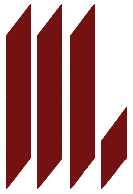 Министерство культуры Российской ФедерацииФЕДЕРАЛЬНОЕ ГОСУДАРСТВЕННОЕ БЮДЖЕТНОЕ ОБРАЗОВАТЕЛЬНОЕ УЧРЕЖДЕНИЕВЫСШЕГО ОБРАЗОВАНИЯ«ТЕАТРАЛЬНЫЙ ИНСТИТУТ ИМЕНИ БОРИСА ЩУКИНАПРИ ГОСУДАРСТВЕННОМ АКАДЕМИЧЕСКОМ ТЕАТРЕ ИМЕНИ ЕВГЕНИЯ ВАХТАНГОВА»(ТЕАТРАЛЬНЫЙ ИНСТИТУТ ИМЕНИ БОРИСА ЩУКИНА)________________________________________________________________________________________Введение ……………………………………………………………………...   5Зачем нужен школьный театр или театральная студия? ......................   5Кто может/должен/готов/способен руководить школьным театром?    7Дополнительное образование или внеурочная деятельность? ……….   8С чего начать? Алгоритм деятельности педагога по созданию театральной студии …………………………………………………………   9Разработка программы ………………………………………….…….   9Реклама театральной студии ………………………………………….   10Формирование групп ………………………………………………….   11Условия деятельности театральной студии …………………............   11Форма одежды …………………………………………………….......   12Устав и традиции ……………………………………………………...   12Проведение занятий …………………………………………………..   13Рефлексия ……………………………………………………………...   16Совместное творчество ……………………………………………………..    17Вместо заключения …………………………………………………………   19Приложение № 1 Примерные должностные обязанности руководителя театральной студии ………………………………………………………………….   20Приложение № 2 Нормативно-правовые основы осуществления дополнительного образования детей и внеурочной деятельности …………………….   21Нормативно-правовые основания разработки дополнительных  общеразвивающих программ ………………………………………..   21Нормативно-правовые основания разработки рабочих программкурсов внеурочной деятельности ……………………………………   22Приложение № 3 Технология разработки дополнительной общеобразовательной общеразвивающей программы ………………………………………   23Приложение № 4 Технология разработки рабочей программы по внеурочной деятельности ………………………………………………………….   37Приложение № 5 Свод правил театральной студии ……………………………………   40Приложение № 6 Игры на знакомство …………………………………………………..   42Приложение № 7 Анкета участника театральной студии ………………………………   45Приложение № 8 Алгоритм создания театральной постановки ……………………….   45Рекомендуемая литература ………………………………………………..   49Названия разделов и темКоличество часовКоличество часовКоличество часовФормы аттестации / контроляНазвания разделов и темвсегопрактикаФормы аттестации / контроля1.Вводное занятие2.Название раздела2.1.Название темы2.2.Название темы3.Название раздела3.1.Название темы3.2.Название темы…Итоговое занятиеИтого:№ п/пГод обученияДата начала занятийДата окончания занятийКоличество учебных недельКоличество учебных днейКоличество учебных часовРежим занятийСроки проведения промежуточного контроля№ п/п Дата Время Тема занятияКол-во часовФорма Место Формаконтроля № п/п проведения занятияпроведения занятияТема занятияКол-во часовпроведения занятияпроведения занятияФормаконтроля 1 неделя (учебный период)1 неделя (учебный период)1 неделя (учебный период)1 неделя (учебный период)1 неделя (учебный период)1 неделя (учебный период)1 неделя (учебный период)1 неделя (учебный период)122 неделя (учебный период)2 неделя (учебный период)2 неделя (учебный период)2 неделя (учебный период)2 неделя (учебный период)2 неделя (учебный период)2 неделя (учебный период)2 неделя (учебный период)3…9 неделя (каникулярный период)9 неделя (каникулярный период)9 неделя (каникулярный период)9 неделя (каникулярный период)9 неделя (каникулярный период)9 неделя (каникулярный период)9 неделя (каникулярный период)9 неделя (каникулярный период)…10 неделя (учебный период)10 неделя (учебный период)10 неделя (учебный период)10 неделя (учебный период)10 неделя (учебный период)10 неделя (учебный период)10 неделя (учебный период)10 неделя (учебный период)…Название учебного раздела (учебной темы)Название и форма методического материала…- естественные или натуральные (ископаемые, гербарии, образцы горных пород, живые объекты, чучела, машины и их части, археологические находки и т.п.); - объемные (действующие модели машин, механизмов, аппаратов, сооружений и т.п.; макеты и муляжи растений и их плодов, технических установок и сооружений, организмов и отдельных органов и т.д.); - схематические или символические (таблицы, схемы, рисунки, плакаты, диаграммы, географические карты и т.п.); - картинные и картинно-динамические (компьютерные презентации, картины, иллюстрации, диафильмы, слайды, диапозитивы, транспаранты и др.); - звуковые (аудиозаписи, радиопередачи); - смешанные (телепередачи, видеозаписи, учебные кинофильмы и т.д.); - дидактические пособия (карточки, рабочие тетради, раздаточный материал, тесты, упражнения, практические задания и др.); - учебники и учебные пособия (тематические подборки по истории предмета, развитию общего кругозора ребёнка и т.д.);- обучающие прикладные программы в электронном виде;- тематические подборки материалов, текстов песен, стихов, сценариев, игр.Дата Наименование раздела, темыКоличество часовКоличество часовКоличество часовОсновные видыдеятельностиучащихсяДата Наименование раздела, темыВсего Теория Практика Основные видыдеятельностиучащихся